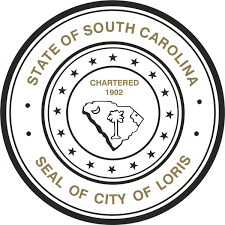 Recreation Refund Request Form Parent Name: _________________________________________ Child’s Name: _________________________________________ Program Child was Registered For: ________________________ Address: __________________________________                __________________________________                __________________________________ ______________________________________________________________________For Department Use Only: Request Reviewed by: _____________________ Refund Granted:   Y: ___    N: ___ Signature: _______________________________                  Date: _____________ 